ПРОКУРАТУРА ЧЕРЕПОВЕЦКОГО РАЙОНАОМВД РОССИИ ПО ЧЕРЕПОВЕЦКОМУ РАЙОНУ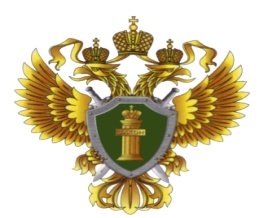 ПАМЯТКАдля населения«Ответственность за жестокое обращение с животными»2021 годОтношения в области обращения с животными в целях защиты животных, а также укрепления нравственности, соблюдения принципов гуманности, обеспечения безопасности и иных прав и законных интересов граждан при обращении с животными регулируются Федеральным законом от 27.12.2018 №498-ФЗ «Об ответственном обращении с животными и о внесении изменений в отдельные законодательные акты Российской Федерации». Уголовным законодательством Российской Федерации за жестокое обращение с животными предусмотрена уголовная ответственность.  В соответствии с положениями, закрепленными ст. 245 Уголовного кодекса Российской Федерации (далее УК РФ), следует что: 1. Жестокое обращение с животным в целях причинения ему боли и (или) страданий, а равно из хулиганских побуждений или из корыстных побуждений, повлекшее его гибель или увечье, -наказывается штрафом в размере до восьмидесяти тысяч рублей или в размере заработной платы или иного дохода осужденного за период до шести месяцев, либо обязательными работами на срок до трехсот шестидесяти часов, либо исправительными работами на срок до одного года, либо ограничением свободы на срок до одного года, либо арестом на срок до шести месяцев, либо лишением свободы на срок до трех лет.2. То же деяние, совершенное:а) группой лиц, группой лиц по предварительному сговору или организованной группой;б) в присутствии малолетнего;в) с применением садистских методов;г) с публичной демонстрацией, в том числе в средствах массовой информации или информационно-телекоммуникационных сетях (включая сеть "Интернет");д) в отношении нескольких животных, -наказывается штрафом в размере от ста тысяч до трехсот тысяч рублей или в размере заработной платы или иного дохода осужденного за период от одного года до двух лет, либо исправительными работами на срок до двух лет, либо принудительными работами на срок до пяти лет, либо лишением свободы на срок от трех до пяти лет.Под общественной опасностью данного преступления понимается негуманное обращение с животными.  Объектами преступления являются общественная нравственность и отношения в области содержания животных.  Предмет преступления - домашние и дикие животные.  Под животными понимаются высшие позвоночные - млекопитающие и птицы, находящиеся в естественной природной среде либо содержащиеся человеком. Не относятся к животным по смыслу данной статьи: рыбы, земноводные, пресмыкающиеся, беспозвоночные.Объективная сторона данного преступления выражается в жестоком обращении с животными. Под жестоким обращением с животными понимается причинение им боли, физических страданий в результате их систематического избиения, оставления без пищи и воды на длительное время, использования для ненаучных опытов, причинения неоправданных страданий при научных опытах, мучительного способа умерщвления, использования в различных схватках, натравливания их друг на друга, охоты негуманными способами и т.п. Последствия таких действий - увечье или гибель (смерть) животных. Садистские методы - мучительные способы обращения с животными, причиняющие им особые страдания (мучительное умерщвление или членовредительство, пытки, сожжение живым, удушение, истязание и т.п.). Причинная связь между жестоким обращением и последствиями в виде гибели или увечья животного является обязательным признаком преступления.Преступление признается совершенным в присутствии малолетних, то есть  лиц, не достигших 14-летнего возраста. Преступление с материальным составом. Считается оконченным с момента наступления последствий (увечья, гибели).Субъективная сторона преступления - прямой умысел. Виновный осознает, что жестоко обращается с животным, предвидит гибель животного или возможность причинения ему увечья, и желает этого. По отношению к последствиям его вина в форме прямого и косвенного умысла.Обязательный признак преступления - мотив преступления. Он может быть хулиганский или корыстный.Субъект преступления - физическое вменяемое лицо, достигшее 16-летнего возраста.Квалифицирующими признаками рассматриваемого преступления являются: совершение преступления группой лиц, группой лиц по предварительному сговору или организованной группой; в присутствии малолетнего; с применением садистских методов; с публичной демонстрацией, в том числе в средствах массовой информации или информационно-телекоммуникационных сетях (включая сеть "Интернет");  в отношении нескольких животных.Умышленное уничтожение домашних животных, составляющих чужое имущество, при наличии признаков данного преступления подлежит квалификации по совокупности преступлений, предусмотренных ст. ст. 245 и 167 УК. Если во время незаконной охоты совершаются указанные действия, то они квалифицируются по совокупности преступлений, предусмотренных ст. ст. 245 и 258 УК.